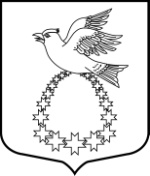 Совет депутатовМуниципального образования«Вистинское сельское поселение»муниципального образования «Кингисеппский муниципальный район»Ленинградской области(четвертый созыв)РЕШЕНИЕот 27 февраля 2022 года № 7В соответствии с пунктом 5 части 1 статьи 14, пунктом 1 части 1 статьи 50 Федерального закона от 06.10.2003 г. № 131-ФЗ «Об общих принципах организации местного самоуправления в Российской Федерации», Уставом МО «Вистинское сельское поселение», Порядком управления и распоряжения имуществом, находящимся в собственности муниципального образования «Вистинское сельское поселение», утвержденным решением Совета депутатов МО «Вистинское сельское поселение» от 07.06.2016 г. № 23, рассмотрев обращение Ленинградского областного комитета по управлению государственным имуществом (Леноблкомимущество) от 16.02.2023 № 01-10-1666/2023, Совет депутатов МО «Вистинское сельское поселение» РЕШИЛ:Принять в собственность муниципального образования «Вистинское сельское поселение» муниципального образования «Кингисеппский муниципальный район» Ленинградской области из государственной собственности Ленинградской области следующие объекты:   Автомобильную дорогу общего пользования регионального значения «Вистино – Пахомовка» (кадастровый номер 47:20:0000000:14967, адрес: Ленинградская область, Кингисеппский район);   Земельный участок (47:20:0000000:14912, адрес: Ленинградская область, Кингисеппский муниципальный район, Вистинское сельское поселение, деревня Ручьи, автомобильная дорога общего пользования «Вистино – Пахомовка»);   Земельный участок (47:20:0000000:14918, адрес: Ленинградская область, Кингисеппский муниципальный район, Вистинское сельское поселение, деревня Пахомовка, автомобильная дорога общего пользования «Вистино – Пахомовка»).Исполнение данного Решения возложить на администрацию МО «Вистинское сельское поселение». Направить копию настоящего решения в Государственное казенное учреждение «Ленавтодор».Контроль за исполнением данного решения возложить на постоянную депутатскую комиссию по бюджету и муниципальной собственности.О принятии в собственность муниципального образования «Вистинское сельское поселение» муниципального образования «Кингисеппский муниципальный район» Ленинградской области автомобильной дороги «Вистино- Пахомовка» и земельных участков из государственной собственности Ленинградской областиГлава МО «Вистинское сельское поселение»            Ю.И. Агафонова